Incorporation of Maltmen of Glasgow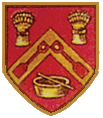 Clerks to the IncorporationNamesYear of OfficeJames Fisher1615 to 1624Gilbert Merschell1624 to 1640William Yair1640 to 1674Robert Murdoch1674 to 1675Robert Selkrig1675 to 1681Robert Allan1681 to 1690Robert Robertson1690 to 1698John Sym, sen.1698 to 1744John Sym, jun.1744 to 1777John Easson1777 to 1778James McLehose1778 to 1782Claud Marshall1782 to 1807James Steel1807 to 1813John Rankin Gardner1813 to 1838Alexander Fleck1838 to 1845Gilbert Rainy Tennent1845 to 1852William Steele1852 to 1855Robert Douie1855 to 